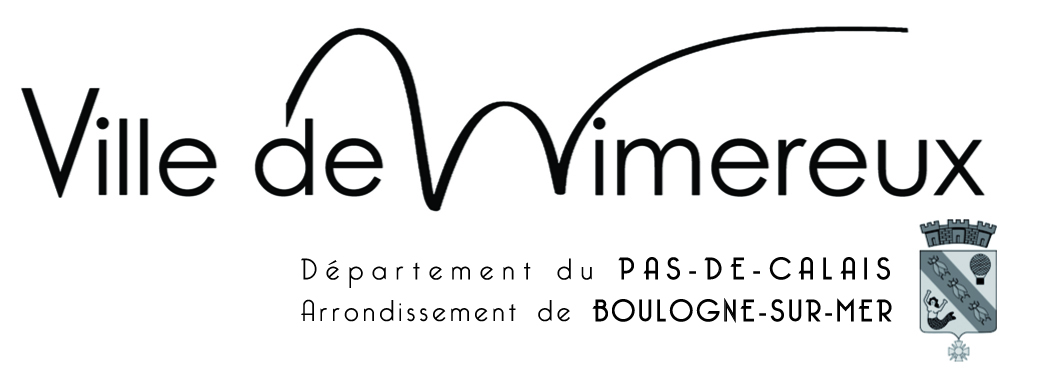 La Commune de Wimereux peut apporter une contribution financière (subvention) à une association à but non lucratif (loi 1901) lorsque l’activité présente un intérêt communal ou une utilité sociale.Une subvention n’étant jamais attribuée automatiquement, l’association doit en faire la demande et pour cela utiliser ce dossier en l’accompagnant des différents justificatifs. Tout dossier incomplet ou renvoyé sans justificatifs ne pourra être traité par les Services de la Collectivité.Le dossier de demande de subvention pour l’année 2021 doit être complété avec le plus grand soin sur le document transmis. En effet, tout dossier incomplet ou présentant des anomalies ne pourra être retenu (voir page 5 du dossier).En cas de difficulté à le compléter, le service financier se tient à votre disposition pour vous aider.Nous vous rappelons que le budget prévisionnel doit être équilibré et que l’excédent de l’année N-1 doit être repris. Sommaire :Petit rappel du circuit d’un dossier de demande de subvention		p3Informations pratiques								p4Pièces à joindre impérativement						p5Présentation de votre association						p6Le bureau et le conseil d’administration					p8Domiciliation bancaire								p9Avantages en nature								p10Activité de votre association							p13Rapport d’activité annuel							p14La subvention									p1511  La communicabilité – Données Personnelles 					p1612  Attestation sur l’honneur							p16Retrait du dossier en Mairie ou Téléchargement sur le site de la ville www.ville-wimereux.frLe dossier doit être déposé ou envoyé complet au service financierAvant le 18 décembre dernier délai – Tout dossier incomplet lors du dépôt sera automatiquement rejetéEnregistrement des dossiers Par le service « ressources »Analyse des dossiersLa Commune de Wimereux peut apporter une contribution financière (subvention) à une association à but non lucratif (loi 1901) lorsque l’activité présente un intérêt communal ou une utilité sociale.Une subvention n’étant jamais attribuée automatiquement, l’association doit en faire la demande et pour cela utiliser ce dossier en l’accompagnant des différents justificatifs. Tout dossier incomplet ou renvoyé sans justificatifs ne pourra être traité par les Services de la Collectivité.Conformément à l’article L. 1611-4 du Code Général des Collectivités Territoriales, toute association ayant reçu une subvention peut être soumise au contrôle de la Collectivité l’ayant accordée.Concernant le montant des subventions accordées :Toute subvention égale ou supérieure à 23 000 € doit faire l’objet d’une convention annuelle entre la commune et l’association, qui définit l’objet, le montant et les conditions d’utilisation de la subvention attribuée (Art 10 L.2000-321 du 12 avril 2000 et Art 1er, Décret n°2001-495 du 6 juin 2001).Pour toute subvention représentant plus de 50% du budget de l’association ou supérieure à 75 000€, l’association devra transmettre un bilan certifié conforme du dernier exercice.Dans le cas d’un montant de subvention supérieur à 153 000€ (décret n°2006-335 du 21 mars 2006), joindre un bilan certifié conforme du dernier exercice, un compte de résultat et une annexe et la désignation au moins d’un commissaire aux comptes* et un suppléant.De plus, pour ces associations, elles doivent déposer à la préfecture du département de leur siège social leur budget, leurs comptes, les conventions de partenariat.*Veuillez préciser les nom et adresse du comptable ou de l’expert-comptable :Nom et prénom :      Adresse :      Code Postal : /     /     /     /     /     /	Ville :      	IMPORTANT : Tout dossier incomplet sera rejeté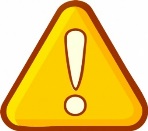 Vous avez  fait une demande de subvention pour l’année 2020 : Pièce à joindre obligatoirement :une copie des statuts un justificatif d’assurance 2021 ;le bilan de l’exercice 2020 (annexe 1) ;Le compte de résultat 2020 (annexe 2) ;le budget prévisionnel 2021, conformément aux modèles annexés (annexe 3 feuille 1 et annexe 3 feuille 2) ;le rapport d’activité 2020 ;Un Relevé d’Identité Bancaire ;Le Compte-rendu de la dernière assemblée générale 2020.Tous ces documents comptables doivent être certifiés par le Président et le Trésorier.Vous êtes une nouvelle association ou vous n’avez pas fait de demande de subvention pour l’année 2020 : Pièce à joindre obligatoirement :une copie des statuts ;une copie de la publication au Journal Officiel ;un justificatif d’assurance 2021 ;le bilan de l’exercice 2020 (annexe 1) ; le compte de résultat 2020 (annexe 2) ;le budget prévisionnel 2021, conformément aux modèles annexés (annexe 3) ;le rapport d’activité 2020 ;Un Relevé d’Identité Bancaire ;Le Compte-rendu de la dernière assemblée générale 2020.Tous ces documents comptables doivent être certifiés par le Président et le Trésorier.IDENTIFICATION DE VOTRE ASSOCIATION :Nom de l’association : 	     Sigle : 			     N° de SIRET (obligatoire) :      (le numéro de SIRET est à demander auprès de l’INSEE de Lille – 130 avenue Kennedy – BP 769 – 59034 LILLE Cedex. Joindre les photocopies des statuts de l’association et du Journal Officiel sur lequel apparaît la date de déclaration de l’association en préfecture)Adresse du siège : 		     Code postal /     /     /     /     /     /		Commune :      Tél. fixe : 	/     /     /     /     /     /     /     /     /     /     /	Tél. mobile : /     /     /     /     /     /     /     /     /     /     /Courriel : 			     @     Objet de l’association :      Votre association est-elle affiliée à une Fédération :     OUI      NON   Si oui, merci de préciser laquelle :      Statut :  Votre association est-elle régie par la Loi du 01/07/1901 : OUI  NON Déclarée à      				Le     N° d’enregistrement :	             		Insertion au Journal Officiel du :                                                                  	(Joindre un récépissé)Agrément Ministériel N°      		 du       	(Jeunesse et Sports, autres…)Votre association est reconnue d’utilité publique    OUI        NON   Date :	     				N° du décret :      IDENTIFICATION DU REFERENT POUR TOUTES CORRESPONDANCES :Nom :		     				Prénom :      Qualité : 	     Adresse : 	     Code Postal :  /     /     /     /     /     /	Commune :     Tél. fixe : 	/     /     /     /     /     /     /     /     /     /     /	Tél. mobile : /     /     /     /     /     /     /     /     /     /     /Courriel : 			     @     Joindre VOTRE ASSURANCE (OBLIGATOIRE) :Société d’assurance : 		     Adresse : 			     Code Postal :  /     /     /     /     /     /	Commune :     Tél. fixe : 	/     /     /     /     /     /     /     /     /     /     /	N° de contrat :	      			Date de validité :      Responsabilité civile locative                                                  OUI        NON   Responsabilité civile pour les activités de l’association         OUI  	      NON   Responsabilité des biens confiés                                             OUI  	      NON   Composition du bureau :Président(e) : 					Elu local : 	OUI        NON   Nom :		     				Prénom :      Adresse : 	     Code Postal :  /     /     /     /     /     /	Commune :     Tél. fixe : 	/     /     /     /     /     /     /     /     /     /     /	Tél. mobile :	 /     /     /     /     /     /     /     /     /     /     /Courriel : 	     @     Vice-Président(e) :				Elu local : 	OUI        NON   Nom :		     				Prénom :      Adresse : 	     Code Postal :  /     /     /     /     /     /	Commune :     Tél. fixe : 	/     /     /     /     /     /     /     /     /     /     /	Tél. mobile :	 /     /     /     /     /     /     /     /     /     /     /Courriel : 	     @     Secrétaire :					Elu local : 	OUI        NON   Nom :		     				Prénom :      Adresse : 	     Code Postal :  /     /     /     /     /     /	Commune :     Tél. fixe : 	/     /     /     /     /     /     /     /     /     /     /	Tél. mobile :	 /     /     /     /     /     /     /     /     /     /     /Courriel : 	     @     Secrétaire Adjoint :			Elu local : 	OUI        NON   Nom :		     				Prénom :      Adresse : 	     Code Postal :  /     /     /     /     /     /	Commune :     Tél. fixe : 	/     /     /     /     /     /     /     /     /     /     /	Tél. mobile :	 /     /     /     /     /     /     /     /     /     /     /Courriel : 	     @     Trésorier :					Elu local : 	OUI        NON   Nom :		     				Prénom :      Adresse : 	     Code Postal :  /     /     /     /     /     /	Commune :     Tél. fixe : 	/     /     /     /     /     /     /     /     /     /     /	Tél. mobile :	 /     /     /     /     /     /     /     /     /     /     /Courriel : 	     @     Trésorier Adjoint :				Elu local : 	OUI        NON   Nom :		     				Prénom :      Adresse : 	     Code Postal :  /     /     /     /     /     /	Commune :     Tél. fixe : 	/     /     /     /     /     /     /     /     /     /     /	Tél. mobile :	 /     /     /     /     /     /     /     /     /     /     /Courriel : 	     @     Composition du Conseil d’Administration (Nom, Prénom) :1		     2		     3		     4		     5		     6		     7		     8		     9		     10		     11		     12		     13		     14		     15		     16		     17		     18		     19		     20		     Pour information :Conformément à l’article 5 de la Loi du 1er juillet 1901 et à l’article 3 du Décret d’application du 16 août 1901, toutes les modifications (statuts, siège social, composition du bureau) doivent donner lieu à une déclaration modificative auprès des services préfectoraux dans un délai impératif de trois mois.Joindre un relevé d’identité bancaire (OBLIGATOIRE)Les LocauxL’association bénéficie-t-elle d’une mise à disposition permanente de locaux municipaux (siège social, salles de permanences, équipements, terrain…) ?                                    OUI        NON   Si locaux mis à disposition par la ville, fournir une attestation d’assurance        Si OUI, une convention de mise à disposition a-t-elle été signée ?                                    OUI        NON           Précisez la date de renouvellement :             Les locaux utilisés :Aides Diverses :La commune assure certaines prestations : Demande de réservation de salles pour vos manifestations annuelles ?                                       OUI         NON   Si oui : mentionner les dates prévuesToute demande doit être adressée par courrier à :Mairie de WimereuxMonsieur le MairePlace Albert 1er – 62930 WIMEREUXPersonnel L’association bénéficie-t-elle de personnel municipal mis à disposition ?                                 OUI         NON            .Si OUI, précisez :              .Une convention de mise à disposition de personnel a-t-elle été signée ?                                 OUI         NON                    Si OUI, précisez la date et le nom du bâtiment :      Autres Concours SollicitésL’association bénéficie-t-elle de matériels municipaux (photocopieur, prestations techniques, …)                               OUI         NON          Si OUI, lesquels ? :       L’association bénéficie-t-elle d’autres concours (coupes, médailles, réceptions,… )                               OUI         NON       Si OUI, lesquels ? :      Pour les prestations en nature : Elles devront être sollicitées par courrier auprès de l’adjoint référent 1 mois minimum avant la manifestation.Activité(s) développée(s) :       Nombres total d’adhérents (hors dirigeants) :       .* Rayer la mention inutileMontant des cotisations et licences saison 2019/ 2020 et 2020 / 2021Entraineurs – Employés : Nombre total d’entraineurs :      Répartition :Moins de 25 ans :	      Plus de 25 ans : 	      Bénévoles :		      Salariés : 		      Nombre total d’employés (entraîneurs et cadres administratifs) :      Répartition :Moins de 25 ans :	      CDI :		      CDD :		      Emplois aidés :     Autres :  	      Plus de 25 ans : 	      Bénévoles :		      Précisez :      Résultats :      (Résultats sportifs le cas échéant ou autres indicateurs selon l’objet social)Investissement local :Participez-vous à l’organisation des manifestations municipales ?Si votre association a bénéficié de subventions l’an dernier,          Préciser (OBLIGATOIRE) :Montant à reporter (Annexe n°3)Programme des activités et manifestations prévues :       Motivation de la demande :      Projet(s) :      Les informations recueillies sur ce formulaire sont enregistrées dans un fichier informatisé par la Ville de Wimereux pour la gestion de sa base de données associativeElles sont conservées plusieurs années et sont destinées aux différents services municipaux de la Ville de Wimereux ayant à instruire les dossiers de subventionConformément à la loi « informatique et libertés », vous pouvez exercer votre droit d'accès aux données vous concernant et les faire rectifier en contactant : le Service Vie Associative de la Ville de Wimereux (associations@mairie-wimereux.fr)J’autorise la Ville de Wimereux à communiquer le nom et l’adresse de mon organisme           Je n’autorise pas la Ville de Wimereux à communiquer le nom et l’adresse de mon organisme                                                  Je soussigné(e), (nom et prénom)       représentant(e) légal(e) de l’association,(Si le signataire n’est pas le représentant légal de l’association, merci de joindre le pouvoir lui permettant d’engager celle-ci.)- certifie que l’association est régulièrement déclarée- certifie que l’association est en règle au regard de l’ensemble des déclarations sociales et fiscales ainsi que des cotisations et paiements correspondants ;- certifie exactes et sincères les informations du présent dossier, notamment la mention de l’ensemble des demandes de subventions introduites auprès d’autres financeurs publics ainsi que l’approbation du budget par les instances statutaires ;- demande une subvention.Fait, le       à      Signature (OBLIGATOIRE)Dossier de demande de subvention de fonctionnement Année 2021(Tout dossier autre que celui-ci ne sera pas traité)(Dossier original à nous retourner complet)Tout dossier incomplet lors du dépôt sera automatiquement rejetéAssociation :      Nom figurant dans la déclaration en PréfectureNouvelle demande		RenouvellementDésignationAdresseIndiquez les jours et horaires d’utilisationConditions d’occupationConditions d’occupationDésignationAdresseIndiquez les jours et horaires d’utilisationGratuité (oui/non)Redevance (montant)OuiSi oui : montantNonElectricitéEauGazTéléphoneVéhicule municipalSalle municipaleMatériel municipalNom, PrénomAdresseQualificationPosteNombre total de licenciésHabitant WimereuxHabitant       C.A.B.Habitant    extérieurDirigeantsMoins de 10 ans10 ans à 16 ansJuniors (17-18 ans)Seniors (19 à 34 ans)Vétérans (+ 35 ans)Total des licenciés2019 / 2020Montant part fédéraleMontant adhésion part club2020 / 2021Montant part fédéraleMontant adhésion part clubMoins de 10 ansMoins de 10 ans10 ans à 16 ans10 ans à 16 ansJuniors (17-18 ans)Juniors (17-18 ans)Seniors (19 à 34 ans)Seniors (19 à 34 ans)Vétérans (+ 35 ans)Vétérans (+ 35 ans)ParticipeNe participe pasSalon du livreFête de la MouleCérémonies de mémoireMarché de NoëlForum des AssociationsAutres …     Organisme/CollectivitéMontant des aidesperçues en 2020Montant des aidesdemandées pour 2021EtatRégionDépartementC.A.B.Commune de WimereuxAutres communesFédérationAutres